Aufgabe 1: Aufgabenstellung für eine Suche XAusgangstext: Wie die Pizza nach Amerika kamKONSOLIDIERTES  DOKUMENT: Welche Funktionen können hier ermittelt werden?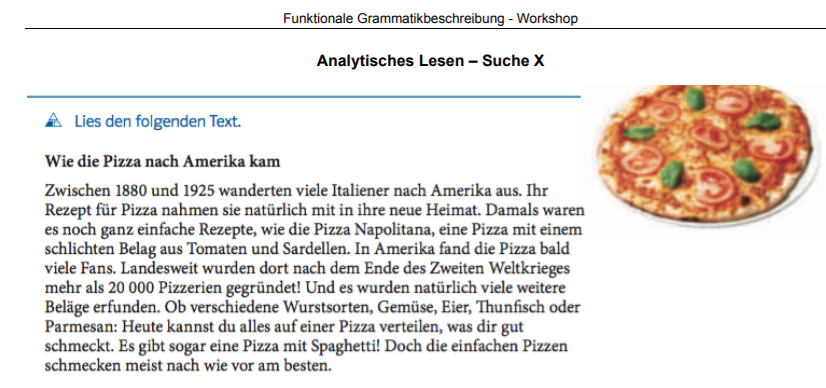 1) Suchen Sie alle Orte und Ortsangaben im Text.WO? -> DATIV						WOHIN? -> AKKUSATIVmit einem schlichten Belag				in ihre neue Heimataus Tomaten 						nach Amerikain Amerika							für Pizzanach dem Endeauf einer Pizza verteilenmit Spaghetti2) Lies den Text, der beschreibt, wie die Pizza nach Amerika kam, und unterstreiche alle Formulierungen, die eine Richtung ausdrücken.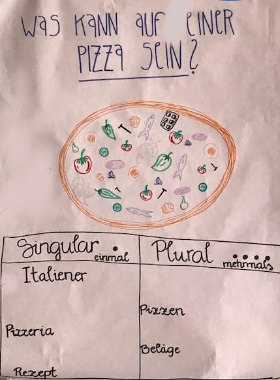 3) Was kann auf einer Pizza sein?4) Suchen Sie im Text alle Antworten auf die Frage „WANN?“. /Suchen Sie die Satzteile, die auf die Frage „WANN“ antworten.